The Lord’s Day - November 28, 2021“He lived there two whole years at his own expense, and welcomed all who came to him, proclaiming the kingdom of God and teaching about the Lord Jesus Christ with all boldness and without hindrance.”         Acts 28:30-31 (ESV)                                                                                                                         Sunday School                                                                       9:00 AM   Morning Worship Service                                                  10:15 AM    Welcome Quieting our Hearts - “Indescribable”  Brynn White Hymn #104  “O Worship the King” (Vs. 1, 4, 5) Announcements(Children’s Church dismissed at this time - 4 yr. olds - 3rd grade) Scripture Reading & Prayer - Romans 1:1-17 The Word - “Testifying of Jesus”		Acts 28:17-31                       Pastor Bill	 Song  “By Faith”   Hymn #32  “Be Exalted, O God” Song  “O Church, Arise”   Postlude  Debby SaintOfferings can be placed in plates at the back of the Worship Center prior to the start of the serviceor given through PayPal.Care GroupsThis Week at CamdenWednesday - 6:45pm Cubbies, Sparks, Biblical Quizzing & Ignite                     - 7:00pm Prayer MeetingThursday - 1:00pm Ladies Missionary Meeting                 - 2:00pm Ladies Christmas Tea Guest Speaker: Esther Keim, MAP                               Ministries, and light refreshments. Please sign up on Camden News bulletin board.Coming Events                                                                                                                                                                                                                                                                                                                                                                                                            December  7 - 7pm Deacons Meeting  9 - 11am Naomi Circle11 - 7:30am Men’s Breakfast, Subway, Wellington14 - 7pm Trustees Meeting18 - 10am Dress Rehearsal for Sunday School Christmas Program19 - AM - Pastor Chris Hinton     - PM - Sunday School Christmas Program & Fellowship Please bring              cookies to shareNursery MinistryWe have a staffed nursery to care for Babies & ToddlersNovember 28th   Sunday School:  Beth Leiby & Bizzy Montano  AM Worship: Kathy Kish & Amanda Pabst & HELP PLEASE  PM Worship: No Service - Care GroupsWednesday, December 1st: Bizzy Montano & Kim PolcynDecember 5th  Sunday School: Melinda Gray & Lori Nocella  AM Worship: Barb Gregory & Britany Kopas & HELP PLEASE  PM Service: Liz Bond & Sally PabstWednesday, December 8th: Renee Beck & Dawn Reid Children’s Church(4 yr. olds - 3rd grade)November 21st - Helper: Anna WoodrumNovember 28th - Helper: Nattie KopasGeneral Giving - November 21st, 2021 - $7,100.52 Average Weekly Giving Budget for 2021 - $7,673.08Average Weekly General Giving thru October - $8,480.75NOTES1) Camden Marriage Retreat at Dutch Host Inn - 6 spaces are still     available. Reserve your room before December 17th, then sign up on the     signup sheet on Camden News bulletin board.2) Christmas Eve Service - If you are interested in participating with a     musical selection, please contact Jan Tkach     (419.706.4031/ or jantkach@gmail.com).Our Worship Services                                Sunday School                                                            9:00am            AM Worship Service                     		             10:15amPM Worship Service                       	                           6:00pmWednesday, Cubbies, Sparks & Bible Quizzing       6:45pmWednesday Prayer Meeting	       	                            7:00pmCamden Baptist Church MinistriesYou are invited to join us!!Naomi Circle Ladies Ladies Missionary SocietyCare GroupsCamden                       Baptist                                     Church“We preach Christ crucified”I Corinthians 1:23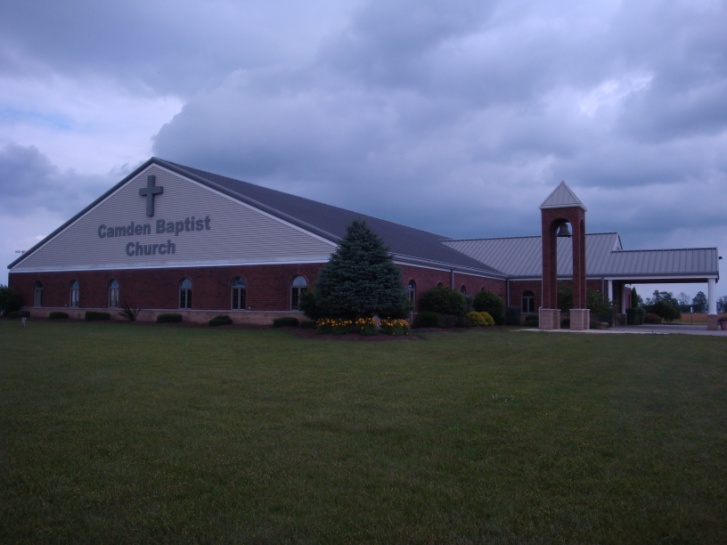 Pastor Larry NocellaPastor Bill Kopas17901 State Route 511Wellington, OH  44090(440) 774-5732Email: camdenbaptist@gmail.comWeb: www.camdenbaptist.comFacebook: facebook.com/camdenbaptistchurchoh/Welcome Visitors